Student Information Form for Teacher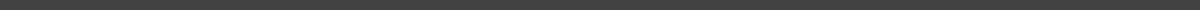 Teacher's Reference - Student Information SheetStudent Name: ___________________________Class/Grade: ___________________________Student ID: ___________________________Subject Strengths: ___________________________Areas for Improvement: ___________________________Attendance Record: ___________________________Participation in Class: ___________________________Homework Timeliness: ___________________________Exam Scores: ___________________________Behavioral Notes: ___________________________Parent/Guardian Contact Information:Name: ___________________________Phone: ___________________________Email: ___________________________Table of Academic Progress:Each form above is designed to be comprehensive, covering a broad range of informationSubjectGrade Last TermCurrent GradeTeacher's NotesMathScienceHistoryEnglishArtMusicPEIT